Curso: PROCESSO ADMINISTRATIVO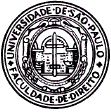 Professor: Marcos Augusto Perez SEMINÁRIO: PROCESSO ADMINISTRATIVO DE ARBITRAMENTO DE INTERESSESNOME DO ALUNO:.................................................................................................................................................................... NÚMERO USP:.................................................................................................................................................................... Tendo lido o texto de Juliana Palma e os demais textos disponibilizados para o seminário responda às questões abaixo:Como é possível resumir a ideia de um processo administrativo normativo mediante negociação, conciliação ou composição de interesses?Observando-se a Lei 9.784/1999, bem como a legislação e os regulamentos dos setores selecionados (telecomunicações, energia, transportes aquaviários e transportes aéreos), há possibilidade jurídica de se realizar um processo administrativo normativo mediante negociação, conciliação ou composição de interesses?Leia o art. 153, §2º, da Lei 9.472/1997 e os art. 92 e seguintes da Res. Anatel 612/2013 e tende descrever resumidamente as fazes do chamado procedimento de arbitragem administrativa.Como se pode diferenciar o procedimento de arbitragem administrativa do procedimento de mediação, previsto no mesmo regulamento?Na Aneel há previsão de procedimentos de arbitragem administrativa e de mediação? Caso exista, descreva-os.Nas demais agências analisadas há competências ou procedimentos de arbitragem e mediação? Se houver, descreva-os.As normas da Lei 9.784/1999 devem ser aplicadas aos procedimentos de arbitragem ou mediação identificados no exercício? 